If I asked you to choose a track to listen to right this minute what would you chose?You might choose to listen to a track to reflect how you feel at this moment.You might opt for something to lift your mood or energy if you are feeling down or tired. Maybe you want to be taken somewhere else - somewhere you have been, or somewhere in your imagination. Perhaps you want to think about a certain person, or a time of your life.I’ve been thinking about the tracks that take me somewhere very specific, namely to a great film moment. You know, those iconic scenes in our favourite films, where a track builds in the background or hits us in a wave of sound as the needle drops onto a record? The emotion and visual memory of those songs seem to stay in us in a similar way to us actually being in that moment ourselves. We are able to experience the love, the romance, the fear, the goose-bumps ourselves, as we watch the characters we have invested our time and feelings in live out their stories.The laughter, joy, sadness or tears can be as heartfelt as they would in our own lives, and often we are really feeling our own story as we watch theirs unfold. This connects us with these tunes in a way that means they stay with us for years.So, as a team we have been thinking about some of those tracks; the tracks of that film moment, the iconic scenes in our film memories and the tracks that take us to that moment. Perhaps unsurprisingly we gathered rather a long list very quickly! There were many over-laps, with multiple people suggesting the same moment, as well as people selecting different musical moments in the same film!Some of ours are below (in alphabetical order so there’s no preferential treatment!).  With some there is a You Tube link if you want to re-live the moment again - just copy and paste the link into your search engine (please note, some of the films do have age certification). An Officer and a Gentleman - “Up Where We Belong” Jennifer Warnes and Joe Cocker https://youtu.be/uo25yQ2uLL4Baby Driver - “Harlem Shuffle” Bob and Earl https://youtu.be/rYv2a_VF328Back to the Future – “Johnny B. Good” Marvin Berry and Michael J Fox https://youtu.be/T_WSXXPQYeY?t=165Billy Elliot - “Cosmic Dancer” T-Rex https://youtu.be/J2cAGnnxK_wThe Blues Brothers – “Think” Aretha Franklin https://youtu.be/RTXszRHc0qsThe Bodyguard - "I Will Always Love You" Whitney Houston https://youtu.be/9qOcaBhLh3QBreakfast at Tiffany’s - "Moon River" Audrey Hepburn https://youtu.be/uirBWk-qd9AThe Breakfast Club - "Don't You (Forget About Me)" Simple Minds https://youtu.be/DQ1QUK8KLH0Butch Cassidy and the Sundance Kid - “Raindrops Keep Falling on my Head” BJ Thomas https://youtu.be/ZYwhvD2-fYwCars – “Life is Highway” Rascal Flatts https://youtu.be/mdEc5kiPkLUCasablanca - “As Time Goes By” Dooley Wilson https://youtu.be/Do2olZ49M54Despicable Me 2 - "Happy" Pharrell Williams https://youtu.be/CJ9Tdvqlo_YDirty Dancing - "(I've Had) The Time of My Life” Bill Medley and Jennifer Warnes https://youtu.be/CQ2lUog6jZ0Easy Rider - “Born to be Wild” SteppenwolfFerris Bueller's Day Off - "Oh Yeah" Yello https://youtu.be/iSjS-iCPeW8Flashdance - "Flashdance … What a Feeling" Irene Cara https://youtu.be/oVD3fwcG5X4Frozen - "Let It Go" by Idina Menzel https://youtu.be/moSFlvxnbgkGilda - “Put the Blame on Mame” Rita Hayworth https://youtu.be/NY2IpSCV-NkThe Graduate – “Sound of Silence” Simon and Garfunkel https://youtu.be/ZEl-J7lTkKUHighlander – “It’s a Kind of Magic” QueenThe Lion King - "Hakuna Matata" Elton John / Nathan Lane https://youtu.be/BAoCYwefq1AO Brother, Where Art Thou - “Down to the River to Pray” Alison KraussPulp Fiction – “You Never Can Tell” Chuck Berry https://youtu.be/o5qXCzknxn8Pretty Woman - "Pretty Woman" by Roy Orbison https://youtu.be/tSWpPkg3K5QSchool of Rock – “Smoke on the Water” Jack BlackSinging in the Rain – “Singin' in the Rain" Gene Kelly https://youtu.be/D1ZYhVpdXbQSister Act 2 - “Oh Happy Day” St Francis Choir and Ryan Toby https://youtu.be/z-4mtA6Z88kTop Gun - "Take My Breath Away" BerlinTrolls - "Can't Stop the Feeling!" Justin Timberlake https://youtu.be/oWgTqLCLE8k8 Mile - "Lose Yourself" Eminem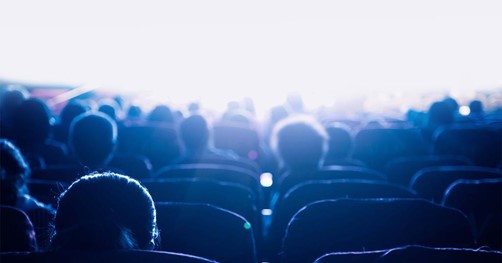 I wonder if your moment is there, or whether yours needs to be added to the list?Share your film music moments on our Facebook group.